Aftale mellem Netselskab og Elleverandør om brug af Distributionsnettet (rev.version af 2021)INDHOLDSFORTEGNELSE1.	Indledning	22.	Aftaleparter, aftalegrundlag og ikrafttræden	23.	Definitioner	24.	Netselskabets overordnede ansvar ifølge Lovgivningen	55.	Elleverandørens overordnede ansvar ifølge Lovgivningen	56.	Forholdet til Kunden	57.	Netadgang og Nettilslutning	68.	Netydelsen	79.	Driftsforstyrrelser og arbejder på Distributionsnettet	710.	Forbrugsstedet	811.	Elmåler, aflæsning mv.	1012.	Henvendelser og klager	1313.	Vilkår for Serviceniveauet	1414.	Pris	1415.	Elafgifter	15                                                          16.	Betalingsbetingelser	1617.	Sikkerhedsstillelse	1818.	Ansvar	2119.	Misligholdelse	2220.	Ændring af Aftalen	2421.	Klageinstans og værneting	25Indledning Netselskabet ejer Distributionsnettet, som transporterer elektricitet frem til Kunden eller fra en Elproducent. Adgang til Distributionsnettet er således en nødvendighed for, at Kunden kan modtage den elektricitet, som denne måtte have købt af en Elleverandør ved separat aftale. Netselskabet er i henhold til Lovgivningen forpligtet til mod betaling at stille Distributionsnettet til rådighed for Elleverandøren og Kunden på gennemsigtige, objektive, rimelige og ikkediskriminerende vilkår.Når en Elleverandør indgår aftale med en Kunde, accepterer Elleverandøren at stå i et forpligtende aftaleforhold til det Netselskab igennem hvis Distributionsnet, Elleverandøren leverer elektricitet til Kunden. Dette følger af elforsyningsloven, hvorefter Netselskabet fastsætter Priser og betingelser for anvendelse af Distributionsnet efter offentliggjorte metoder, som er godkendt af Forsyningstilsynet.Denne Aftale gælder også ved en Elleverandørs brug af Distributionsnettet til transport af elektricitet fra en Elproducent. Aftalen gælder med de nødvendige tilpasninger, når der ikke eksplicit fremgår noget særskilt for elproduktion. Aftaleparter, aftalegrundlag og ikrafttrædenAftalen regulerer forholdet mellem Elleverandøren og Netselskabet. Parternes rettigheder og forpligtelser følger desuden af Lovgivningen og Markedsforskrifterne.Aftalen træder i kraft den 1. april 2016. Aftalen er efterfølgende ændret pr. den [xxxx]. Disse ændringer træder i kraft den [xxx] og gælder for forhold fra denne dato og frem. Eventuelle verserende sager hos myndigheder og domstole på tidspunktet for denne aftales ikrafttræden om forhold i relation til den hidtidige aftale, afklares efter den hidtidige aftale.Det er en forudsætning for Netselskabets anvendelse af Aftalen, at Netselskabet har anmeldt den til Forsyningstilsynet, og at Forsyningstilsynet har godkendt metoderne bag Aftalen.DefinitionerBortset fra de tilfælde, hvor andet følger af sammenhængen, skal de ord, der er anført i dette punkt 3 have den betydning i Aftalen, som fremgår nedenfor, når ordene er skrevet med stort forbogstav. Dette gælder, uanset om ordene anvendes i ental eller flertal, henholdsvis i bestemt eller ubestemt form, medmindre andet fremgår af sammenhængen.Abonnement:	Abonnementer er faste løbende betalinger, som knytter sig til et Målepunkt.Aftale:	Denne Aftale mellem Netselskabet og Elleverandøren om brug af Distributionsnettet inklusiv bilag.Ansvarlig	Den Ansvarlige Ledelse i Danmark, hvis en sådan er Ledelse:	registreret i Danmark. I andre situationer menes den Ansvarlige Ledelse i Elleverandørens hjemland.Datahubben:	It-platform til håndtering af måle- og stamdata, Priser, transaktioner samt kommunikationen mellem elmarkedets aktører. Datahubben ejes og drives af Energinet. Distributionsnet:	Kollektivt Elforsyningsnet, som har til formål at levere elektricitet til en ubestemt kreds af Kunder, samt net, som ejes af et Netselskab, og som har til formål at forbinde en Kunde direkte med Transmissionsnettet. Elanlæg:	De af Netselskabets anlæg, som er nødvendige for, at der kan leveres elektricitet til eller fra Tilslutningspunktet gennem Distributionsnettet, eksempelvis, men ikke begrænset til, master, ledninger, fordelingsskabe, transformerstationer og Elmåler. Elleverandør: 	Virksomhed, der sælger elektricitet til Kunder eller køber elektricitet af Elproducenter. Elinstallation:	Installationer på Kundens ejendom ejet af Kunden eller som efter aftale med ejeren af Forbrugsstedet bliver brugt af Kunden. Elmåler:	Udstyr/instrumenter til måling af en Kundes forbrug eller levering af elektrisk energi.Elproducent:	Fysisk/juridisk person, der er ejer af et Produktionsanlæg og som gennem en aftale med Elleverandør transporterer elektricitet fra Produktionsanlægget via Distributionsnettet. Forbrugssted:	Punkt, som typisk er identificeret ved et Målepunkt, hvorfra der aftages elektricitet til ét samlet matrikelnummer eller til sammenhængende bygninger fordelt på flere matrikelnumre med kun én Kunde.Kollektiv 	Transmissionsnet og/eller Distributionsnet, som på offentligtElforsyningsnet:	regulerede vilkår har til formål at transportere elektricitet for en ubestemt kreds af Elleverandører og Kunder.Kunde:	Fysisk/juridisk person, der er ejer eller bruger af et Forbrugssted, og som gennem en aftale med en Elleverandør aftager elektricitet fra denne via Distributionsnettet. Kunde dækker med de nødvendige tilpasninger også over Elproducent, hvor der af Aftalen ikke eksplicit fremgår andet.Lovgivningen:	De til enhver tid gældende love og bekendtgørelser gældende for retsforholdet mellem Parterne (Netselskabet og Elleverandøren) og/eller mellem Parterne og Kunden.Markeds-	forskrifter:	Energinets til enhver tid gældende Markedsforskrifter.Målepunkt:	Et fysisk eller defineret (virtuelt) punkt i elforsyningsnettet, hvor elektrisk energi måles, beregnes som en funktion af flere målinger eller estimeres. Klassificeres som forbrugs-, produktions- eller udvekslingsmålepunkt.Nettilslutning:	Fysisk tilslutning af et Forbrugssted eller Produktionsanlæg til Distributionsnettet.Netselskab:	Virksomhed med netbevilling, der driver et Distributionsnet.  Netselskabets	Netselskabets til enhver tid gældende bestemmelser Tilslutningsbe-	(inklusiv bilag) for tilslutning til og brug af Distributionsnettetstemmelser:	gældende for forholdet mellem Netselskabet og Kunden.Part:	Netselskabet eller Elleverandøren hver for sig eller tilsammen benævnt ”Parterne”.Pris:	Betaling for brug af Distributionsnettet herunder Tariffer, Rådighedsbetaling, gebyrer og Abonnement mv. Produktions- 	Anlæg der producerer elektricitet, og som typisk er identifice-anlæg: 	ret ved et Målepunkt. Produktionsanlægget kan være placeret på et Forbrugssted.Rådighedsbeta- 	Betaling for at have Distributionsnettet til rådighed. Kan ling:	anvendes overfor egenproducenter i form af en særlig Tarif for den energimængde, som Elproducenten selv producerer og forbruger.Stikledning:	Stikledningen er normalt forbindelsen fra Tilslutningspunktet i Distributionsnettet til første afgreningspunkt i Elinstallationen. Tarif:	Tarif er en variabel betaling for brug af Distributionsnettet og er afhængig af et Målepunkts energiforbrug.Tilslutnings-	Det punkt hvor Elanlæg og Elinstallation er forbundet medpunkt: 	hinanden. Ved indirekte tilsluttede Kunder (lejligheder mv.) er Tilslutningspunktet det punkt, hvor Elanlægget og et internt net (fælles installation for flere Kunder) er forbundet med hinanden. Tilslutningspunktet er normalt ved stiksikringerne i mast, kabelskab eller transformerstation. Selve stiksikringerne er en del af det Kollektive Elforsyningsnet.Transmissions-	Kollektivt Elforsyningsnet, som har til formål at transporterenet:	elektricitet fra produktionssteder til et overordnet center i Distributionsnettet eller at forbinde det med andre sammenhængende elforsyningsnet. Transmissionsnettet i Danmark ejes og drives af Energinet.Vilkår for Serviceniveauet: Vilkår for Serviceniveauet mellem Netselskab og Elleverandør.Netselskabets overordnede ansvar ifølge LovgivningenNetselskabet er ansvarlig for drift, vedligeholdelse og nødvendig om- og udbygning af Distributionsnettet, Nettilslutning af Kunderne, måling af elektricitetsforbruget, opretholdelse af den tekniske kvalitet mv. Netselskabet etablerer og vedligeholder de Elanlæg, der er nødvendige for elforsyning. Netselskabet skal i henhold til Lovgivningen stille sine ydelser til rådighed for Elleverandørerne på ikkediskriminerende vilkår. Elleverandørens overordnede ansvar ifølge LovgivningenElleverandøren køber elektricitet på markedet og sælger elektriciteten inklusive net- og systemydelser samt afgifter videre til sine Kunder i henhold til separate aftaler med disse.Elleverandøren skal varetage alle markedsrelaterede opgaver overfor sine Kunder og udføre informationsaktiviteter for at sikre gennemsigtighed om markedsforholdene for alle forbrugergrupper, herunder informere om husholdningsforbrugernes rettigheder, jf. elforsyningslovens bestemmelser. Elleverandøren skal sikre Kunderne adgang til egne måledata i Datahubben.Elleverandøren skal til enhver tid være registreret i Datahubben.Forholdet til KundenElleverandøren må ikke indgå aftaler med en Kunde, der må anses for at være stridende imod Kundens forpligtelser over for Netselskabet i henhold til Netselskabets Tilslutningsbestemmelser.Elleverandøren er forpligtet til at informere Kunden om, at Kunden har et aftaleforhold til sin Netselskab vedrørende den tekniske tilslutning, og om at Kunden er forpligtet til at overholde Netselskabets Tilslutningsbestemmelser, som kan findes på Netselskabets hjemmeside.De vigtigste bestemmelser i Netselskabets Tilslutningsbestemmelser, som Kunden skal være opmærksom på, er følgende:Netselskabet har ansvaret for en tilfredsstillende spændingskvalitet og kan afbryde elforsyningen i tilfælde af nødvendige arbejder på Distributionsnettet, jf. punkt 8 og 9.2. Kunden skal give Netselskabet uhindret adgang til Elanlæg, herunder Elmåler, og Elinstallationer på Kundens ejendom i forbindelse med eftersyn, afprøvning, aflæsning, kontrol, reparation og udskiftning af Elanlæg mv. samt afbrydelse af elforsyning, jf. punkt 10.3.1.Er elforsyningen til Kundens ejendom afbrudt og skal genåbnes, skal Kunden sørge for, at elektriske apparater på Kundens ejendom er slukkede, inden genåbningen finder sted, jf. punkt 10.5.2.Kunden skal på anmodning fra Netselskabet foretage selvaflæsning af Elmåler og indberette måleresultatet til Netselskabet, jf. punkt 11.2.5. Netselskabet kan til enhver tid foretage kontrolaflæsning af Elmåler og hjemhente forbrugsdata, jf. punkt 11.4.1.Kunden skal straks underrette Netselskabet, hvis der er tegn på, at Elmåleren viser forkert, jf. punkt 11.5.1.Kunden kan få oplysning om Netselskabets behandling af personoplysninger på Netselskabets hjemmeside og i Tilslutningsbestemmelsernes punkt 1.8. Netselskabet bruger personoplysninger for at kunne levere sikker og pålidelig forsyning af elektricitet til alle Kunder. Netselskabet behandler bl.a. personoplysninger, når det varsler afbrydelser, foretager målerbytter eller måler Kundens elforbrug.Elleverandøren skal informere Kunden om forholdene omtalt i punkt 6.3, litra b)-g), jf. punkterne der henvises til i litra b)-g).Netadgang og NettilslutningNetadgangElleverandøren er mod betaling, jf. punkt 14 og 15, berettiget til at bruge Distributionsnettet til elforsyning. Netselskabet skal stille kapacitet til rådighed for elforsyning svarende til det leveringsomfang, som er tilknyttet Forbrugsstedet og aftalt med Kunden. Elleverandøren er mod betaling, jf. punkt 14, berettiget til at bruge Distributionsnettet til transport af elektricitet fra Produktionsanlæg. Netselskabet skal stille kapacitet til rådighed for transport af elektricitet fra Produktionsanlæg svarende til det leveringsomfang, som er tilknyttet Produktionsanlægget og aftalt med Elproducenten.Produktionsanlæg placeret på et Forbrugssted kan have forskelligt leveringsomfang i forhold til elforsyning til Forbrugsstedet og transporten fra Produktionsanlægget.Netselskabet skal håndtere mangel på transportkapacitet på grundlag af gennemsigtige, objektive, rimelige og ikkediskriminerende kriterier.NettilslutningNettilslutning og enhver ændring heraf sker i henhold til Netselskabets Tilslutningsbestemmelser. Nettilslutning og enhver ændring heraf sker på baggrund af en Kundes eller Elleverandørs henvendelse til Netselskabet via en elinstallatørvirksomhed eller andre med autorisation til at udføre dette arbejde.Netydelsen Netselskabet skal opretholde en tilfredsstillende spændingskvalitet i Tilslutningspunktet.Det må forventes, at spændingen i Distributionsnettet varierer. Generelt er spændingens kvalitet i overensstemmelse med Europæisk Standard EN 50160. Det indebærer bl.a., at spændingens kvalitet anses for tilfredsstillende, når spændingen ligger inden for intervallet +/- 10 % af den nominelle spænding, fx nårspændingen i lavspændingsnettet mellem fase og nul i normal drift ligger inden for intervallet ± 10 % af den nominelle spænding på 230 V; dvs. mellem 207 og 253 V, samt nårspændingen i mellem- og højspændingsnettet på 10.000 V mellem to faser i normal drift ligger inden for intervallet ± 10 % af den nominelle spænding; dvs. mellem 9.000 og 11.000 V.I tilfælde af nedbrud eller fejl på Distributionsnettet skal Netselskabet søge at genetablere Netydelsen uden ugrundet ophold. Driftsforstyrrelser og arbejder på Distributionsnettet I tilfælde af driftsforstyrrelser på Distributionsnettet, som medfører afbrydelser af elforsyningen for en større kreds af Kunder, skal Netselskabet straks lægge informationen på en for branchen fælles informationsplatform.  For den nærmere procedure herfor henvises til Vilkår for Serviceniveauet. Netselskabet har ret til at afbryde elforsyningen i tilfælde af behov for arbejde på Distributionsnettet. Netselskabet vil bestræbe sig på, hvor det er praktisk muligt, at informere Kunderne forud for planlagte afbrydelser af elforsyningen.ForbrugsstedetOvertagelse af ForbrugsstedNetselskabet modtager besked om en Kundes overtagelse af et Forbrugssted via Datahubben. Elleverandøren er ansvarlig for, at Netselskabet i Datahubben har adgang til opdaterede stamdata om Kundens juridiske adresse.Hvis Elleverandøren er bekendt hermed er Elleverandøren ansvarlig for, at Netselskabet i Datahubben har adgang til opdaterede kontaktadresser, hvor disse afviger fra Kundens juridiske adresse.Hæftelse pr. ForbrugsstedElleverandøren hæfter for betaling for Netselskabets ydelser til Elleverandøren i tidsrummet fra start af elforsyning til Elleverandørens Kunde og indtil Elleverandørens aftale med Kunden er ophørt og der i Datahubben er registreretleveranceophør på et afbrudt Målepunkt,fraflytning på Målepunktet, elleren ny Elleverandør har overtaget forsyning af Målepunktet.Hvis der ikke er registreret en Kunde på et Målepunkt, hæfter den Elleverandør, der sidst havde et aftaleforhold på Målepunktet for betaling for Netselskabets eventuelle ydelser på Målepunktet. Dette gælder dog ikke, hvis der på et Målepunkt er registreret leveranceophør.En Elleverandør, der har opsagt en aftale med en Kunde (leveranceophør) og fået afbrudt elforsyningen til Kunden i henhold til punkt 10.4, hæfter herefter ikke længere for betaling til Netselskabet relateret til Målepunktet. Det gælder også Abonnement og gebyrer.Selvom elforsyningen til et Målepunkt er afbrudt, hæfter en Elleverandør, der har bevaret et aftaleforhold til en Kunde på Målepunktet, fortsat for betaling for Netselskabets eventuelle ydelser relateret til den pågældende Kunde, herunder Abonnement og gebyrer.Adgang til Elinstallationer og ElanlægElleverandøren skal informere Kunden om, at Kunden i henhold til Netselskabets Tilslutningsbestemmelser er forpligtet til at acceptere Netselskabets uhindrede adgang mod behørig legitimation til Elanlæg, herunder Elmåler, og Elinstallationer på Kundens ejendom i forbindelse med eftersyn, afprøvning, aflæsning, kontrol, reparation, nedtagning og udskiftning af Elanlæg mv. samt afbrydelse af elforsyning.Såfremt der ikke gives uhindret adgang som nævnt i punkt 10.3.1 og Netselskabet derfor må afholde ekstraordinære omkostninger for at få adgang, som skyldes Elleverandørens og/eller Kundens forhold, kan Netselskabet opkræve gebyr hos Elleverandøren. Anmodning fra Elleverandøren om afbrydelse af elforsyningenElleverandøren kan i henhold til Lovgivningen på nærmere betingelser foranstalte afbrydelse af elforsyningen på et Målepunkt. Elleverandøren kan også rekvirere en afbrydelse af elforsyningen på et Målepunkt, hvis Kunden anmoder Elleverandøren herom. Netselskabet skal på anmodning fra Elleverandøren afbryde elforsyningen på Målepunktet uden ugrundet ophold. Netselskabet er berettiget til at nedtage sit måleudstyr og/eller andre Elanlæg i forbindelse med afbrydelsen.Elleverandøren har ansvaret for, at Elleverandøren er berettiget til at anmode om afbrydelse af elforsyningen hos en Kunde. Elleverandøren skal annullere afbrydelsen, hvis denne ikke længere skal foretages af Netselskabet.Elleverandøren informerer Kunden om tidspunktet for, hvornår elforsyningen afbrydes. Hvis Netselskabet skal have adgang til Elmåleren for at afbryde elforsyningen, og Kunden ikke giver Netselskabet adgang, overdrager Elleverandøren sagen til Fogedretten. Netselskabet skal på anmodning fra Elleverandøren afbryde elforsyningen, når Elleverandøren med fogedens hjælp skaffer Netselskabet adgang til Elmåleren.Elleverandøren har en underretningsforpligtelse, hvis den er eller bliver bekendt med, at der gør sig særlige forhold gældende for Forbrugsstedet:er der forhold på Forbrugsstedet, som er omfattet af den almindelige borgerlige underretningspligt ifølge lov om social service, skal der ske underretning til kommunen, inden afbrydelsen foretages.er der dyrehold på Forbrugsstedet, som vil blive behandlet uforsvarligt ved en afbrydelse af elforsyningen, skal der ske underretning til politiet, inden afbrydelsen foretages. er der lignende forhold, varetager Elleverandøren disse underretningsforpligtelser.Elleverandøren orienterer Netselskabet om den pågældende situation og om, at underretning har fundet sted. Såfremt Netselskabet er eller bliver bekendt med forhold nævnt i punkt 10.4.6, og Netselskabet ikke af Elleverandøren er blevet orienteret om den pågældende situation, foretager Netselskabet ikke en afbrydelse og videreformidler straks dette forhold til Elleverandøren.Netselskabet kræver gebyr for afbrydelsen af elforsyning af den Elleverandør, der anmoder om afbrydelsen. Netselskabet er berettiget til at nedtage sit måleudstyr og/eller andre Elanlæg i forbindelse med afbrydelse af elforsyningen og opkræve gebyr for nedtagningen fra den Elleverandøren, der anmoder om afbrydelsen.Den nærmere procedure for afbrydelse af elforsyningen og Parternes forpligtelser i den forbindelse fremgår af Vilkår for Serviceniveauet, jf. punkt 13. Genåbning af elforsyningenNetselskabet skal på anmodning fra en Elleverandør genåbne elforsyningen uden ugrundet ophold.  Elleverandøren skal informere Kunden om, at Kunden i henhold til Netselskabets Tilslutningsbetingelser er forpligtet til at sikre, at elektriske apparater på Kundens ejendom i nødvendigt omfang er slukkede, inden genåbning af elforsyning finder sted. Netselskabet bærer ikke ansvaret, hvis Kunden ikke har slukket i nødvendigt omfang.Netselskabet kræver gebyr for genåbning af elforsyning af den Elleverandør, der anmoder om genåbningen. I det tilfælde, at måleudstyr og/eller andre Elanlæg er nedtaget, har Netselskabet ret til at kræve gebyr af Elleverandøren for at få sine omkostninger forbundet med gentilslutning af Netadgangen dækket.Den nærmere procedure for genåbning af elforsyningen og Parternes forpligtelser i den forbindelse fremgår af Vilkår for Serviceniveauet, jf. punkt 13. Elmåler, aflæsning mv. Elmåler Netselskabet ejer, opsætter, vedligeholder, udskifter, nedtager og kontrollerer Elmåleren. Kunden er alene bruger af Elmåleren. Netselskabet opkræver gebyr for udskiftning af Elmåleren, når kunden bærer ansvaret for, at målerudskiftning er nødvendig, eller når Kunden eller Elleverandøren har anmodet om målerudskiftning. Aflæsning, selvaflæsning og kontrolaflæsningNetselskabet er ansvarlig for måling af elektricitetsforbruget. Netselskabet gør måleresultaterne tilgængelig for Elleverandøren og Kunden via Datahubben.Netselskabet skal sørge for, at der foretages aflæsning eller selvaflæsning:ved en Kundes til- eller fraflytning, jf. dog punkt 11.2.4ved en Kundes skift af Elleverandørminimum en (1) gang årligt, jf. dog punkt 11.3.1.Har Netselskabet etableret fjernaflæste Elmålere på et Målepunkt, benyttes de herfra hjemtagne måleresultater til de i punkt 11.2.1 og 11.2.2 nævnte formål. Hvor der ikke er fjernaflæste Elmålere indhentes aflæsninger eller selvaflæsninger efter de i dette punkt 11.2 og de i punkt 11.3 nævnte bestemmelser. Elleverandøren skal ved aftale forpligte Kunden til at foretage selvaflæsning af Elmåleren ved flytning til eller fra et Forbrugssted og til at indberette måleresultatet til Elleverandøren. Elleverandøren meddeler måleresultatet til Netselskabet via Datahubben uden ugrundet ophold efter modtagelse. Netselskabet indsender måleresultatet til Datahubben, under forudsætning af at måleresultatet forekommer plausibelt i henhold til Markedsforskrifternes regler om plausabilitetstjek. Først herefter kan aflæsningen benyttes til afregningsformål.Elleverandøren skal informere Kunden om, at Kunden i henhold til Netselskabets Tilslutningsbestemmelser er forpligtet til på anmodning fra Netselskabet at foretage selvaflæsning af Elmåleren og at indberette måleresultatet til Netselskabet, eksempelvis i forbindelse med periodemæssige aflæsninger og ved skift af Elleverandør. Såfremt Kunden ikke inden for den af Netselskabet fastsatte frist foretager selvaflæsning på anmodning fra Netselskabet, jf. punkt 11.2.5, rykker Netselskabet Kunden snarest for selvaflæsning og opkræver gebyr hos Elleverandøren herfor. Undlader Kunden at foretage selvaflæsning efter at være blevet rykket herfor, foretager Netselskabet et besøg på Målepunktet med henblik på aflæsning af Elmåleren og opkræver gebyr herfor hos Elleverandøren. Denne rykkerprocedure finder dog ikke anvendelse, hvis Netselskabet er berettiget til at skønne elforbruget i henhold til punkt 11.3.Elleverandøren kan mod betaling af gebyr til Netselskabet rekvirere Netselskabet til at foretage en kontrolaflæsning af Elmåleren. Elleverandøren skal rekvirere aflæsning af Elmåleren, hvis Kunden anmoder Elleverandøren herom.Modtager Netselskabet en aperiodisk aflæsning fra en Elleverandør via Datahubben, skal Netselskabet uden ugrundet ophold indsende aflæsningen til Datahubben, under forudsætning af at måleresultatet forekommer plausibelt i henhold til Markedsforskrifternes regler om plausabilitetstjek. Først herefter kan aflæsningen benyttes til afregningsformål.Skønnet forbrug Modtager Netselskabet ikke en selvaflæsning fra Elleverandøren i forbindelse med meddelelse om flytning, jf. punkt 11.2.4 eller en selvaflæsning fra Kunden efter anmodning fra Netselskabet, jf. punkt 11.2.5, kan Netselskabet skønne Kundens elforbrug og indberette det estimerede forbrug til Datahubben. Elleverandøren faktureres herefter for det skønnede elforbrug. Netselskabet opkræver gebyr for at foretage skønnet af Elleverandøren. Netselskabet må ikke skønne en Kundes forbrug, jf. punkt 11.3.1, to (2) år i træk. Netselskabet skal således sørge for, at der foretages selvaflæsning eller aflæsning af en Kundes Elmåler minimum hvert andet (2.) år. Netselskabet kan justere en Kundes aflæste forbrug skønsmæssigt, jf. punkt 11.2.2, hvis aflæsning eller selvaflæsning er foretaget forskudt af skæringsdatoen for Kundens til- eller fraflytning eller skift af Elleverandør, og det derfor er nødvendigt at estimere forbruget.Kontrolaflæsning og hjemtagelse af forbrugsdataElleverandøren skal informere Kunden om, at Kunden i henhold til Netselskabets Tilslutningsbestemmelser er forpligtet til at acceptere, at Netselskabet til enhver tid kan foretage kontrolaflæsning af Elmåler og hjemhente forbrugsdata.Underretning om fejl på eller beskadigelse af Elmåler Elleverandøren skal informere Kunden om, at Kunden i henhold til Netselskabets Tilslutningsbestemmelser er forpligtet til straks at underrette Netselskabet, hvis Kunden har formodning eller viden om, at en Elmåler på Forbrugsstedet er beskadiget, står stille, registrerer forkert eller på anden måde udviser usædvanlig eller unormal funktion. Såfremt Kunden underetter Elleverandøren, skal Elleverandøren uden ugrundet ophold underrette Netselskabet om Kundens henvendelse.Målenøjagtighed og undersøgelserEn Elmåler anses for at registrere korrekt, når en eventuelt konstateret fejlvisning ikke overstiger ± 4 %.Elleverandøren kan kræve, at Netselskabet lader en Elmåler undersøge på akkrediteret målelaboratorium. Såfremt undersøgelsen viser, at Elmåleren viser korrekt, jf. punkt 11.6.1, betaler Elleverandøren et gebyr for undersøgelsen. Såfremt undersøgelsen viser, af Elmåleren ikke viser korrekt, jf. punkt 11.6.1, opkræver Netselskabet ikke betaling for undersøgelsen. Elleverandøren skal rekvirere undersøgelsen af Elmåleren, hvis Kunden anmoder Elleverandøren herom. Den nærmere procedure for målerundersøgelse og Parternes forpligtelser i den forbindelse fremgår af Vilkår for Serviceniveauet, jf. punkt 13. ElmålerfejlKonstateres en fejl i Elmåleren eller en fejl i monteringen eller Elinstallationen, som forårsager en fejl i målingen, fastsætter Netselskabet forbruget i perioden med fejl på baggrund af tidligere forbrug, oplysning om elektriske apparater på Kundens ejendom og forbrugsmønsteret i perioden. Regulering af betaling ved elmålerfejl og andre fejl i forbrugsopgørelserRegulering mellem Parterne af ukorrekt betaling som følge af elmålerfejl afregnes mellem Parterne på baggrund af afregningsgrundlag fra Datahubben. Afregningen kan ske for den periode, hvor Elmåleren har vist forkert, dog maksimalt for den periode som Parterne kan kræve regulering for i henhold til Lovgivningen herunder forældelsesloven.  Tilsvarende gælder for andre typer fejl i forbrugsopgørelser, fx ved fejlagtige aflæsninger eller fejl i et skønnet forbrug som følge af, at selvaflæsning ikke er indberettet til Netselskabet.Regulering mellem Parterne af ukorrekte betalinger som følge af elmålerfejl eller andre fejl kan ske ved modregning på baggrund af afregningsgrundlag fra Datahubben. Henvendelser og klager Elleverandøren skal modtage og behandle alle henvendelser og klager fra Kunden og sikre en døgnservice, der formidler kontakt til Netselskabets døgnvagt vedrørende nettekniske forhold. Nettekniske forhold omfatter bl.a., men er ikke begrænset til, problemer vedrørende den tekniske forsyning, herunder afbrud, forhold vedr. den tekniske tilslutning og elsikkerhedsmæssige forhold. Hvis henvendelsen eller klagen vedrører afbrydelse af elforsyningen, som ikke er foranstaltet af Elleverandøren efter punkt 10.4, eller elsikkerhedsmæssige forhold, skal Elleverandøren straks sørge for kontakt til Netselskabet. Kunderne kan kontakte Netselskabet direkte, såfremt Kundens kontakt vedrører nettekniske forhold.Netselskabet må ikke i sin kundekontakt favorisere bestemte selskaber, herunder bestemte Elleverandører. Såfremt Kunden stiller spørgsmål om handel med elektricitet til Netselskabet, skal Netselskabet straks henvise Kunden til at kontakte sin Elleverandør.Netselskabet skal vederlagsfrit bistå Elleverandøren og/eller Kunden vedrørende henvendelser og klager relateret til Netselskabets ydelser under Aftalen i overensstemmelse med elforsyningslovens bestemmelser. Det drejer sig bl.a. om, men er ikke begrænset til nettekniske forhold. Såfremt Netselskabet i øvrigt bistår Elleverandøren vedrørende henvendelser og klager relateret til Netselskabets ydelse under Aftalen uden at være forpligtet hertil i medfør af elforsyningsloven, er Netselskabet berettiget til at afkræve Elleverandøren en rimelig betaling efter medgået tid for denne bistand. Det er en forudsætning for, at Netselskabet kan afkræve Elleverandøren betaling efter denne bestemmelse, at Netselskabet inden fakturerbart arbejde påbegyndes, gør Elleverandøren opmærksom på, at der afkræves betaling for bistanden, og på anmodning estimerer tid og omkostning forbundet med opgaven. Tilsvarende vilkår gælder for Elleverandørens eventuelle fakturerbare bistand til Netselskabet.Netselskabet skal i fornødent omfang medvirke til, at Elleverandøren over for Kunden kan levere klagebehandling af god standard herunder behandle forespørgsler fra Elleverandøren uden ugrundet ophold. En nærmere beskrivelse af Parternes forpligtelser vedr. kundehenvendelser og kundeklager fremgår af Vilkår for Serviceniveauet, jf. punkt 13. Vilkår for Serviceniveauet Der er mellem Parterne udarbejdet et sæt Vilkår for Serviceniveauet mellem Netselskab og Elleverandør, der på udvalgte områder beskriver Parternes nærmere forpligtelser efter denne Aftale. Vilkår for Serviceniveauet indeholder følgende:Procedure for afbrydelse af elforsyningen, jf. punkt 10.4.8.Procedure for genåbning af elforsyningen, jf. punkt 10.5.5.Procedure for målerundersøgelse, jf. punkt 11.6.3.Parternes forpligtelser ved kundehenvendelser og kundeklager, jf. punkt 12.6.I nødvendigt omfang øvrige supplerende forhold efter denne Aftale.I Vilkår for Serviceniveauet indeholder herudover i nødvendigt omfang procedurer og tidsfrister for forespørgsler, som Elleverandøren kan lave til Netselskabet via Datahubben.PrisBetaling for brug af DistributionsnettetElleverandøren betaler for brug af Distributionsnettet i henhold til Netselskabets anmeldte og offentliggjorte Priser. Priser skal fremgå af Netselskabets hjemmeside og Datahubben. Priser for brug af Distributionsnettet fastsættes af Netselskabet efter en tarifberegningsmodel, som baserer sig på offentliggjorte metoder, som er godkendt af Forsyningstilsynet.Netselskabet sikrer, at selskabets priselementer i Datahubben navngives i overensstemmelsen med de harmoniserede tekster på priselementer i Datahubben, som Dansk Energi har udmeldt og som kan findes på Dansk Energis hjemmeside.AbonnementerNetselskabet opkræver Abonnement for hvert Målepunkt, uanset om der er tale om produktion eller forbrug.TarifNetselskabet opkræver Tariffer pr. kWh, ampere eller kW. Tariffer kan være tidsdifferentierede. Tariffer opkræves pr. Målepunkt.Rådighedsbetaling for ProduktionsanlægNetselskabet kan opkræve Rådighedsbetaling for hvert enkelt Målepunkt.GebyrerGebyrer er betalinger for ydelser, der umiddelbart kan henføres til en bestemt konkret Kunde eller et bestemt Målepunkt. Der kan være tale om ydelser, som Elleverandøren rekvirerer, eller ydelser som Kunden ved sin konkrete adfærd giver anledning til. Netselskabet opkræver gebyrer pr. Målepunkt.De af Forsyningstilsynet godkendte gebyrer skal fremgå af Netselskabets gebyroversigt på Netselskabets hjemmeside og skal være tilgængelig i Datahubben. Kun gebyrer på Dansk Energis standardgebyrliste opkræves hos Elleverandøren via Datahubben. Eventuelle øvrige gebyrer opkræves af Netselskabet hos Kunden på det konkrete Målepunkt.Ændring af PrisNetselskabets ændring af Priser skal ske i overensstemmelse med Lovgivningen. Ændring af Priser meddeles via Datahubben i overensstemmelse med Markedsforskrifternes regler for oprettelse, ændring og stop af priselementer samt reglerne om tilknytning af priselementer pr. Målepunkt.Ændringer af Priser til ugunst for Elleverandøren meddeles Elleverandøren med et forudgående varsel på mindst 4 måneder. Oprettelse eller tilknytning af et nyt priselement betragtes som en ændring af Pris til ugunst, jf. dog punkt 14.6.5.Skyldes ændringen af en Pris, at Kunden selv har ønsket ændring i sine tilslutningsforhold, skal der ikke varsles.  Midlertidige kortvarige nedsættelser af priselementet for netydelsen, hvor priselementet for netydelsen efterfølgende sættes op til det hidtidige beløb, skal ikke varsles efter punkt 14.6.3.Korrektion af fejlagtige Priser og tilknytning af priselementerNetselskabet har en forpligtelse til at fastsætte interne procedurer, som medvirker til at minimere fejl i Priser og tilknytninger af priselementer til det enkelte Målepunkt i Datahubben.Korrektion af fejlagtige PriserKonstateres en fejl i et gældende eller historisk priselement, der er oprettet i Datahubben og ikke kan ændres inden for Markedsforskrifternes tidsfrist for ændring af priselementer i Datahubben, korrigerer Netselskabet fejlen i Netselskabets fremtidige Priser. Fejl i gældende eller historiske priselementer, der er oprettet i Datahubben og som ikke kan ændres inden for Markedsforskrifternes tidsfrist for ændring af priselementer i Datahubben, korrigeres dog bagud i tid mellem Parterne uanset punkt 14.8.2, hvis der er tale om følgende situationer:Energinet vurderer, at der er tale om en åbenlys fejl, som i henhold til reglerne i Markedsforskrifterne skal korrigeres i Datahubben med tilbagevirkende kraft.En myndighed træffer afgørelse om, at Netselskabet skal korrigere en fejl i et historisk eller gældende priselement med tilbagevirkende kraft. Korrektion af fejlagtige tilknytninger af priselementerKonstateres en fejl i en gældende eller historisk tilknytning af et priselement i Datahubben korrigerer Netselskabet fejlen bagud i tid i henhold til reglerne i Markedsforskrifterne.Regulering af betaling som følge af korrektionerRegulering mellem Parterne af ukorrekt betaling som følge af korrektion efter punkt 14.8.2.2 og 14.8.3.1. afregnes mellem Parterne på baggrund af afregningsgrundlag fra Datahubben.  Hvis Datahubben ikke har en funktion, der kan opgøre afregningsgrundlaget ved sådanne korrektioner, foretages opgørelse direkte mellem Parterne. Afregningen kan ske ved modregning. Regulering kan ske for den periode, hvor der har været en fejl, dog maksimalt for den periode som Parterne kan kræve regulering for i henhold til Lovgivningen herunder forældelsesloven.ElafgifterNetselskabet opkræver elafgifter af Elleverandøren i henhold til Lovgivningen.	Ændringer i elafgifter kan gennemføres uden varselRegulering mellem parterne af ukorrekt elafgiftsbetaling sker efter Lovgivningen herunder forældelsesloven og eventuelle Markedsforskrifter herom.BetalingsbetingelserFaktureringNetselskabet fakturerer Elleverandøren for levering af sin ydelse, inklusive elafgifter, baseret på Elleverandørens Kunders samlede forbrug i en måned i henhold til elforsyningslovens regler. Der fremsendes faktura for den leverede ydelse på baggrund af Datahubbens engrosafregningsgrundlag.Ved fakturering mellem Netselskab og Elleverandør følger Netselskabet de i bilag 1 angivne standardkrav til faktura mellem Netselskab og Elleverandør. BetalingsfristElleverandørens betaling til Netselskabet forfalder månedsvis bagud i henhold til elforsyningsloven med fjorten (14) kalenderdages betalingsfrist fra fakturaens udstedelse, dog ikke mindre end femogtyve (25) kalenderdage regnet fra forbrugsmånedens udgang. Netselskabet skal fakturere Elleverandøren senest 5 hverdage efter at Netselskabet har modtaget grundlaget for engrosafregningen herfor fra Datahubben.Betaling fra Elleverandøren anses som rettidig, hvis beløbet er trukket på Elleverandørens bankkonto inden udløbet af den af Netselskabet anførte betalingsfrist. Dette gælder for alle betalingsfrister fastsat af Netselskabet i henhold til denne Aftale.Hvis betalingsfristen ikke falder på en bankdag, anses betalingen for rettidig, hvis beløbet trækkes på Elleverandørens bankkonto førstkommende bankdag efter den af Netselskabet anførte betalingsfrist. Dette gælder for alle betalingsfrister fastsat af Netselskabet i henhold til denne Aftale.Overskridelse af betalingsfrist Ved overskridelse af betalingsfristen nævnt i pkt. 16.2.1 påløber morarenter i henhold til rentelovens regler. Såfremt Elleverandøren ikke har betalt Netselskabets tilgodehavende ved udløbet af den i punkt 16.2.1 angivne betalingsfrist, sender Netselskabet en rykker – Rykker 1 – til Elleverandøren med mindst otte (8) kalenderdages betalingsfrist regnet fra fremsendelsesdatoen for Rykker 1.  Netselskabet opkræver gebyr for fremsendelse af Rykker 1.Såfremt Elleverandøren ikke har betalt Netselskabets tilgodehavende ved udløbet af den i punkt 16.3.2 angivne betalingsfrist, sender Netselskabet en rykker – Rykker 2 – til Elleverandøren med mindst otte (8) kalenderdages betalingsfrist regnet fra fremsendelsesdatoen for Rykker 2.  Det skal klart fremgå af Rykker 2, at såfremt den ikke betales inden betalingsfristens udløb, vil det føre til krav om sikkerhed. Rykker 2 meddeles Elleverandøren ved elektronisk post sendt til Elleverandørens officielle emailadresse og stilet til Elleverandørens Ansvarlige Ledelse.Netselskabet opkræver gebyr for fremsendelse af Rykker 2. Såfremt Elleverandøren ikke har betalt Netselskabets tilgodehavende ved udløbet af den i punkt 16.3.3 angivne betalingsfrist, iværksætter Netselskabet inddrivelse i henhold til Lovgivningen. Hvis Elleverandøren har stillet sikkerhed i henhold til punkt 17, anvender Netselskabet af sikkerhedsstillelsen og anmoder straks Elleverandøren om genopfyldning af sikkerheden i henhold til punkt 17.1.2 og frem.Netselskabet kan vælge at lave indberetning til anerkendte kreditoplysningsbureauer om Elleverandørens manglende betaling.SikkerhedsstillelseSikkerhedsstillelseNetselskabet forlanger, at Elleverandøren stiller behørig sikkerhed, jf. punkt 17.1.3, for fremtidig betaling af Netselskabets tilgodehavender, når Elleverandøren er omfattet af en af følgende situationer:  Fristen for betaling i Rykker 2 er overskredet. Der ses bort fra rykkere vedrørende en faktura, der lyder på mindre end 10.000 kr. ekskl. moms.Elleverandøren inden for de seneste 12 afregningsperioder fire (4) gange har overskredet betalingsfristen nævnt i pkt. 16.2.1 med mere end to (2) hverdage. Der ses bort fra overskridelse af en betalingsfrist, der vedrører en faktura, der lyder på mindre end 10.000 kr. ekskl. moms.Elleverandøren har ikke indsendt årsrapport til Erhvervsstyrelsen indenfor de i medfør af årsregnskabsloven gældende frister herfor.Elleverandøren opnår en rating, der er lavere end ”normal” efter Experians KOB rating skala eller lavere end ”A” i Bisnodes AAA rating model, dvs. med forhøjet risiko. Kan Elleverandøren dokumentere, at Elleverandøren har opnået en rating, der er ”normal” eller bedre efter Experians KOB rating skala eller ”A” eller bedre efter Bisnodes AAA rating model, skal Elleverandøren ikke stille sikkerhed efter denne bestemmelse.  Elleverandøren skal løbende stille den i sidste punktum nævnte dokumentation til rådighed på Netselskabets anmodning. Hvis der ikke findes en rating på Elleverandøren/der ikke kan foretages en rating af Elleverandøren, udløser dette også krav om sikkerhed efter d)Elleverandøren har negativ egenkapital, jf. selskabets senest offentliggjorte årsregnskab.Elleverandøren har i to (2) på hinanden følgende år regnskabsmæssigt underskud, jf. selskabets senest offentliggjorte årsregnskab, medmindre selskabets positive egenkapital i det seneste årsregnskab som minimum udgør to (2) gange det seneste års underskud. Egenkapitalen korrigeres såfremt, der er forbehold i revisionspåtegningen.Elleverandøren har – uanset at dette er i overensstemmelsen med årsregnskabslovens regler - undladt at lade sit årsregnskab revidere. Elleverandørens senest offentliggjorte årsrapport indeholder revisionspåtegning med forbehold eller supplerende oplysning om forhold, fx om forbehold for fortsat drift (going concern), om at revisionen ikke kan bekræfte den opgivne omsætning, omkostninger eller aktiver, om ulovlige aktionærlån eller om manglende rettidig indbetaling af moms eller A-skat, og som giver konkret og ikke-uvæsentlig forøget risikovurdering af selskabets evne til at opfylde sine forpligtelser, efterhånden som de forfalder.Elleverandørens betaling af Netselskabets tilgodehavende efter Netselskabets afsendelse af krav om sikkerhedsstillelse fritager ikke Elleverandøren fra at stille en krævet sikkerhed i henhold til punkt 17.1.1.Netselskabet kræver sikkerhed svarende til tre (3) måneders gennemsnitsbetaling. Gennemsnitsbetalingen pr. måned udregnes som det seneste års samlede betalinger eksklusive moms delt med 12. Har Elleverandøren endnu ikke opereret i det pågældende netområde i 12 måneder, beregnes gennemsnittet forholdsmæssigt på baggrund af det antal måneder, Elleverandøren har opereret i netområdet inden for det seneste år. Hvis sikkerhedsstillelsen holdes adskilt fra Netselskabets formue, således at Netselskabet ikke opnår rådighed over sikkerheden, fx ved indsættelse på en spærret bankkonto, opkræves der ikke moms af selve sikkerhedsstillelsen.Begge parter kan kræve sikkerhedens størrelse reguleret, hvis den opkrævede sikkerhedsstillelse afviger fra tre (3) måneders gennemsnitsbetaling med 10 % eller mere.Elleverandøren kan vælge af egen drift at stille en forhøjet sikkerhed (’buffer’), således at sikkerheden ikke nødvendigvis kan kræves reguleret efter ovenstående retningslinjer. Kontant depositum udover Netselskabets forlangende forrentes dog ikke efter bestemmelsen i 17.1.5.Netselskabets krav om sikkerhedsstillelse meddeles Elleverandøren ved elektronisk post sendt til Elleverandørens officielle emailadresse og stilet til Elleverandørens Ansvarlige Ledelse.Sikkerheden skal stilles som en anfordring i form af et kontant depositum indbetalt til en af Netselskabet anvist bankkonto eller anerkendt pengeinstitut,en garanti udstedt af et anerkendt pengeinstitut eller moderselskabsgaranti, under forudsætning af at betingelserne i 17.1.6 er opfyldt.Et kontant depositum indbetalt til en af Netselskabet anvist bankkonto forrentes til fordel for Elleverandøren med en rente svarende til bankernes almindelige indlånsrente. Dette gælder også ved negative indlånsrenter.Sikkerheden kan stilles som en moderselskabsgaranti på betingelse af, at moderselskabet som minimum har opnået en rating på ”normal” eller bedre efter Experians KOB rating skala eller ”A” eller bedre efter Bisnodes AAA-rating model, dvs. uden forhøjet risiko, samt at moderselskabet, baseret på seneste offentliggjorte årsregnskab uden indregning af det pågældende datterselskab, kan leve op til følgende 3 betingelser:moderselskabets egenkapitalen skal være større end det beløb, der skal stilles garanti for, ogmoderselskabets soliditetsgrad (egenkapitalen divideret med de samlede aktiver) skal være minimum 5 %, og moderselskabets årsregnskab skal være revideret og uden forbehold eller fremhævelse af forhold.Et pengeinstitut, som ikke er det af Netselskabet anviste pengeinstitut, hvortil et kontant depositum er indbetalt, eller som har udstedt anfordringsgaranti, jf. punkt 17.1.5, skal have en solvensoverdækning, der på intet tidspunkt må være lavere end 4,0 baseret på Finanstilsynets opgørelsesmetode. Netselskabet kan anmode om at få opdaterede opgørelser over solvensoverdækningen og i særlige tilfælde anmode om, at Elleverandøren dokumenterer, at opgørelsen af solvensoverdækningen er revisorpåtegnet. Såfremt solvensoverdækningen måtte være lavere end 4,0, er Netselskabet berettiget til at stille krav om, at Elleverandøren stiller supplerende sikkerhed.Sikkerheden skal stilles over for Netselskabet senest fjorten (14) kalenderdage fra datoen for udsendelse af Netselskabets skriftlige begæring herom.Netselskabet skal frigive eller, i tilfælde af sikkerhed i form af kontant depositum, tilbagebetale den i punkt 17.1.3 anførte sikkerhed, senest 180 kalenderdage fra det tidspunkt, hvor Netselskabet har opnået den pågældende sikkerhed, jf. dog punkt 17.1.10.Uanset det i punkt 17.1.9 anførte frigiver Netselskabet ikke sikkerheden, såfremt Netselskabet har sendt en eller flere Rykker 1 og/eller Rykker 2 til Elleverandøren i den i punkt 17.1.9 angivne periode. I dette tilfælde beregnes der en ny periode på 180 kalenderdage fra datoen for fremsendelse af den seneste Rykker 1 eller Rykker 2. Det samme gør sig gældende, hvis forhold nævnt i punkt 17.1.1 fortsat gør sig gældende.En Elleverandør, der i senest offentliggjorte årsregnskab har regnskabsmæssigt underskud eller negativ egenkapital, kan - såfremt forholdene ændrer sig - lade udarbejde og få revideret et halvårsregnskab. Viser halvårsregnskabet, at der ikke længere er regnskabsmæssigt underskud eller negativ egenkapital, frigives sikkerheden, såfremt betingelserne herfor i 17.1.9 er opfyldt. Sikkerhedsstillelse ved Elleverandørens rekonstruktion, konkurs mv.I tilfælde af at Elleverandøren tages under rekonstruktionsbehandling eller erklæres konkurs, sker inddrivelse af skyldige beløb samt betaling for Netselskabets levering af sin ydelse til Elleverandøren efter konkursens henholdsvis rekonstruktionens indledning efter reglerne i konkursloven.Ansvar Ansvar genereltMedmindre andet følger af dette punkt 18, skal en Part, som ikke opfylder sine forpligtelser i henhold til Aftalen (den ansvarlige Part), erstatte alle dokumenterede direkte tab, som den anden Part (den erstatningssøgende Part) har lidt som følge deraf.Den ansvarlige Part kan ikke ifalde erstatningsansvar for den erstatningssøgende Parts driftstab, avancetab og andre indirekte tab, herunder regreskrav fra Partens medkontrahenter, medmindre den ansvarlige Part handlede forsætligt eller groft uagtsomt.Netselskabet er alene ansvarlig over for Elleverandøren for fejl og mangler i afregningsdata, som skyldes Netselskabets forsætlige eller groft uagtsomme handlinger eller undladelser.Særligt vedrørende ansvar i relation til netydelsenNetselskabet bærer ansvaret for driften af Distributionsnettet og for opretholdelse af en tilfredsstillende kvalitet i netydelsen jf. punkt 8.Elleverandøren er forpligtet til at informere Kunderne om, at erstatningskrav vedrørende Netselskabets ydelse skal rettes direkte mod Netselskabet i henhold til Netselskabets Tilslutningsbestemmelser, der gælder i forholdet mellem Kunden og Netselskabet.Såfremt en Kunde alligevel fremsætter erstatningskrav mod Elleverandøren baseret på forhold, som Netselskabet bærer ansvaret for, er Elleverandøren forpligtet til at inddrage Netselskabet i sagen.Såfremt en Kunde får gennemført et erstatningskrav over for Elleverandøren, som Elleverandøren ønsker at videreføre mod Netselskabet, gælder der mellem Parterne følgende ansvarsbegrænsninger, som svarer til de ansvarsbegrænsninger, der i henhold til Netselskabets Tilslutningsbestemmelser gælder direkte imellem Kunden og Netselskabet:a) 	Medmindre andet følger af ufravigelige regler, er Netselskabet ikke ansvarlig for følger af afbrydelse af elforsyningen foretaget i overensstemmelse med punkt 9 og punkt 10.4.  b)	Medmindre andet følger af ufravigelige regler, er Netselskabet ikke ansvarlig for indirekte tab, herunder men ikke begrænset til driftstab, avancetab, tab af data, m.v.c)	Medmindre andet følger af ufravigelige regler, er Netselskabet ikke ansvarlig for fejl og mangler ved netydelsen, medmindre fejlen skyldes Netselskabets forsætlige eller groft uagtsomme handlinger og undladelser.d)	Netselskabets erstatningsansvar over for Kunder, der er erhvervsdrivende, er begrænset til fem millioner kroner pr. ansvarspådragende forhold, medmindre der foreligger forsæt eller grov uagtsomhed. Ved erstatningens udmåling tages hensyn til genstandens slid og ælde.MisligholdelseOphævelse af AftalenNetselskabet er berettiget til at hæve Aftalen ved Elleverandørens væsentlige misligholdelse af sine forpligtelser i henhold til Aftalen. Som væsentlig misligholdelse anses bl.a., men ikke begrænset til, følgende:Elleverandøren er ikke længere registreret i Datahubben. Elleverandøren har ikke stillet sikkerhed inden den i punkt 17.1.8 angivne frist.Elleverandørens væsentlige misligholdelse efter a) eller b) medfører, at Netselskabet ophæver Aftalen. I andre tilfælde af væsentlig misligholdelse end de i punkt a) -b) nævnte, og som ikke vedrører betalingen af Netselskabets tilgodehavender, forudsætter ophævelse, at Netselskabet har fremsendt skriftligt påkrav om, at misligholdelsen bringes til ophør, og at Elleverandøren ikke har bragt misligholdelsen til ophør senest syv (7) kalenderdage fra modtagelsen heraf.Skriftligt påkrav meddeles ved elektronisk post sendt til den misligholdende virksomheds officielle emailadresse og stilet til den misligholdende virksomheds Ansvarlige Ledelse.Såfremt Elleverandøren skriftligt har gjort kvalificeret indsigelse, som ikke kan betragtes som grundløs, mod Netselskabets faktura eller krav om sikkerhedsstillelse, er Netselskabet ikke berettiget til at ophæve Aftalen med Elleverandøren pga. dette krav, før Netselskabets krav er fastslået ved endelig dom eller anden afgørelse. Finder Netselskabet indsigelsen grundløs, skal Netselskabets skriftligt afvise indsigelsen, forinden Aftalen ophæves. Den del af et krav, der eventuelt ikke er tvist om, skal betales i henhold til Aftalens bestemmelser herom. Skyldes indsigelsen, at Netselskabet ikke har faktureret i overensstemmelse med Datahubbens engrosafregningsgrundlag, jf. herved punkt 16.1.1, udsteder Netselskabet en kreditnota og fremsender ny faktura til Elleverandøren.Såfremt Netselskabet hæver Aftalen på grund af Elleverandørens væsentlige misligholdelse, meddeler Netselskabet ophævelsen til Elleverandøren med et varsel på tre (3) kalenderdage. Ophævelsen skal meddeles ved elektronisk post sendt til Elleverandørens officielle emailadresse og stilet til Elleverandørens Ansvarlige Ledelse. Kan Elleverandøren dokumentere, at fakturaen eller sikkerhedsstillelsen er betalt, forinden ophævelsen af Aftalen er kommet frem, har ophævelsen ingen virkning, og Elleverandøren skal straks gøre Netselskabet opmærksom herpå. Elleverandøren er fra ophævelse af Aftalen ikke længere berettiget til at forsyne Målepunkter beliggende i Netselskabets forsyningsområde. Netselskabet meddeler dette til Energinet inkl. dokumentation for ophævelsen af aftalen. Datahubben vil herefter afvise Elleverandørens anmodninger om leverandørskift i Netselskabets forsyningsområde. De Målepunkter, som den pågældende Elleverandør hidtil har forsynet i Netselskabets forsyningsområde, overgår til at blive forsynet af en ny Elleverandør i overensstemmelse med Lovgivningen og Markedsforskrifterne.Er Aftalen ophævet grundet væsentlig misligholdelse i medfør af b) nævnt i punkt 19.1.1, stiller Netselskabet krav om betaling af et eventuelt skyldigt beløb samt sikkerhed i overensstemmelse med punkt 17.1, før Elleverandøren igen er berettiget til at forsyne Målepunkter i Netselskabets forsyningsområde med elektricitet. Netselskabet meddeler herefter til Energinet, at Elleverandøren på ny er berettiget til at forsyne Målepunkter beliggende i Netselskabets forsyningsområde med elektricitet.Drejer misligholdelsen sig om andet end manglende betaling, skal forholdet være bragt i orden, før Elleverandøren på ny er berettiget til at forsyne Målepunkter beliggende i Netselskabets forsyningsområde med elektricitet. Når forholdet er bragt i orden, meddeler Netselskabet til Energinet, at Elleverandøren på ny er berettiget til at forsyne Målepunkter beliggende i Netselskabets forsyningsområde.Force majeureI tilfælde af force majeure suspenderes Netselskabets og Elleverandørens forpligtelser i henhold til Aftalen, så længe force majeure består. Den berørte Part skal straks skriftligt orientere den anden Part om forholdet og oplyse om, hvornår det forventes afhjulpet. Force majeure skal søges overvundet hurtigst muligt.Force majeure foreligger, hvis Netselskabet eller Elleverandøren forhindres i at opfylde Aftalen på grund af forhold, der indtræder efter indgåelse af Aftalen, og som er uden for den pågældende Parts kontrol, og hvis den pågældende Part har udvist tilstrækkelig omhu.Force majeure kan især foreligge ved følgende forhold:ekstraordinære naturkræftersamfundsfjendtlige handlingerkrigeterrorbrandehærværkIt-manipulation eller andre hændelser, som forårsager it-nedbrudsammenbrud eller skade på Elanlæg, der ikke skyldes Netselskabets fejl eller forsømmelserumulighed med hensyn til at opnå nødvendig arbejdskraft, maskiner, materialer eller underentreprenørerarbejdsstridigheder herunder, men ikke begrænset til strejker og lockouter. Force majeure foreligger endvidere, hvis force majeure forholdet medfører, at den pågældende Part kun ved uforholdsmæssige økonomiske omkostninger kan opfylde sine forpligtelser. Pengemangel er ikke force majeure.19.2.5	Kan Netselskabet ikke opfylde sine forpligtelser i henhold til Aftalen på grund af, at Energinet har erklæret force majeure i transmissionssystemet, kan Netselskabet påberåbe sig denne force majeure over for Elleverandøren.Ændring af AftalenNetselskabet er berettiget til at ændre Aftalen. Dette følger af elforsyningsloven, hvorefter priser og betingelser for anvendelse af Distributionsnet fastsættes af Netselskabet efter offentliggjorte metoder, som er godkendt af Forsyningstilsynet.Ændringer skal godkendes af Forsyningstilsynet i overensstemmelse med Lovgivningen.Ændringer skal meddeles til Elleverandøren ved anvendelse af e-mail, faktura, adresseret forsendelse eller lignende individuel kommunikation. Ændringer af Aftalen til ugunst for Elleverandøren meddeles Elleverandøren med et forudgående varsel på mindst 4 måneder. Har ændringer omfattet af 1. punktum ingen direkte betydning for Elleverandørens forhold til Kunderne er varslingsfristen dog på mindst 1 måned. Ændringer af Aftalen som følge af ændringer i Lovgivningen eller Markedsforskrifter kan gennemføres uden varsel. Ændring af Priser følger bestemmelserne i punkt 14.Aftalen skal være offentlig tilgængelig på Netselskabets hjemmeside sammen med den af Forsyningstilsynet godkendte metode med angivelse af datoen for tilsynets godkendelse.Klageinstans og værnetingKlager over Aftalen kan rettes til:ForsyningstilsynetTorvegade 10, 3300 FrederiksværkTelefonnr. 4171 5400www.forsyningstilsynet.dkmail: post@forsyningstilsynet.dkEnhver tvist mellem Parterne vedrørende Aftalens indgåelse, gennemførelse, gyldighed eller ophør, såvel som enhver aftale, der er associeret til Aftalen eller et resultat deraf, såvel som enhver sag, der udspringer af samme, afgøres af de almindelige domstole i den retskreds, hvor det relevante Netselskab har sit hjemsted. Tvister afgøres efter dansk ret.Bilag 1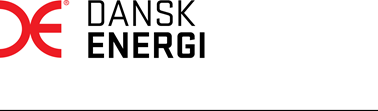 Standardkrav til faktura mellem Netselskab og ElleverandørFølgende standardkrav skal overholdes ved Netselskabets fakturering af Elleverandøren i henhold til denne aftale.Specifikation af parterneNetselskabet specificeres i fakturaen ved angivelse af navn, adresse, CVR-nr. og netområdenummer eller -numre.Elleverandøren specificeres i fakturaen ved angivelse af navn, adresse, CVR-nr. og GLN.nr.Specifikation af periodenAngivelse af forbrugsperioden skal tydeligt fremgå på fakturaen.Der faktureres pr. engrosafregningsgrundlag og dermed for én måned pr. faktura. Saldo fra tidligere fakturaer/kreditnotaer må ikke medtages på fakturaen for en anden forbrugsperiode.Den fakturerede ydelseDer fremsendes faktura for den leverede ydelse på basis af de af Datahubben udsendte engrosafregningsgrundlag. Ydelser til en Elleverandør faktureres separat pr. GLN.nr., uanset om Elleverandøren (ét CVR-nr) har flere GLN.nr.Der kan faktureres ydelser, der er leveret i flere netområdenumre, på samme faktura. Alle netområdenumrene skal i så fald specificeres i fakturaen, jf. kravene i dette bilags punkt 1.1.Der kan faktureres ydelser fra flere Netselskaber (CVR-numre) på samme faktura. Alle Netselskaberne skal i så fald specificeres i fakturaen, jf. kravene i dette bilags punkt 1.1.Der er netområdenumre i Datahubben, som dækker over flere juridiske enheder (CVR-numre), og hvor forbrug og ydelser ikke kan gøres op individuelt på det enkelte Netselskab, fordi Datahubben ikke stiller separat data til rådighed. Det gør sig gældende for en række mindre Netselskaber, hvor forbrug og ydelser i Datahubben indgår i ydelserne for et større Netselskabs netområdenummer. I disse netområdenumre faktureres der samlet for de implicerede Netselskaber.Udspecificering af fakturaen Fakturaen skal af hensyn til Elleverandøren som minimum udspecificeres med følgende summer:Samlet sum netydelse og elafgifterSum total for abonnementerSum total for tarifferSum total for gebyrerSum total for elafgifterSummerne angives i DKK ekskl. moms. Disse fem summer skal fremgå af fakturaen med de her angivne titler.Der kan ikke tages højde for Elleverandørens individuelle opsætning i program til modtagelse af elektroniske fakturaer.Hvis der er tale om en korrektionsafregning af en tidligere afregnet forbrugsperiode, skal fakturaen indeholde den i dette bilags punkt 4.1 angivne udspecificering for den sum, der faktureres for på den pågældende faktura. Det vil sige, at udspecificeringen skal angive differencen i forhold til sidste fakturering af samme forbrugsperiode. Faktureres der for flere Netselskaber (CVR-numre) og/eller netområdenumre på samme faktura, kan de i dette bilags punkt 4.1 angivne samlede summer angives samlet for alle de netområdenumre, der faktureres samlet for.Ud over de i dette bilags punkt. 4.1 angivne minimumskrav står det inden for Lovgivningens rammer frit for Netselskabet i hvilket omfang, at fakturaen derudover indeholder en mere detaljeret specifikation, og hvordan denne udformes. Det er Netselskabets ansvar, at fakturakrav i Lovgivningen overholdes.Forfaldsdato skal angives på fakturaen.Bankkontonummer eller tilsvarende indbetalingsoplysninger skal angives på fakturaen.Primær kontaktoplysning vedrørende engrosfaktureringen i form af kontakt-email-adresse skal angives på fakturaen.Fremsendelse af fakturaNetselskabet fremsender faktura enten pr. email eller pr. elektronisk faktura efter Elleverandørens anmodning. Der fremsendes ikke faktura pr. papirpost. Netselskabet opkræver ikke gebyr for fremsendelse af faktura uanset faktureringsmetoden.Netselskabet fremsender fakturaen senest 5 arbejdsdage (som defineret i Markedsforskrifterne) efter, at Netselskabet har modtaget det relevante grundlag for engrosafregningen fra Datahubben.Betalingsfristen er mindst 14 kalenderdage fra fakturaens udstedelse, dog tidligst den 25. i måneden efter forbrugsmånedens udgang. Fakturaen afsendes uden ugrundet ophold efter udstedelse.Refikseringer og korrektionerNetselskabet udarbejder særskilte fakturaer eller kreditnotaer for hver refiksering eller korrektionsafregning sådan, at der udarbejdes en særskilt faktura eller kreditnota i forhold til hvert refikseret eller korrigeret engrosafregningsgrundlag, som Datahubben udsender månedligt.Fakturaer eller kreditnotaer for den givne måneds forsendelse af refikserede engrosafregningsgrundlag (1., 2. og 3. refiksering) sendes til Elleverandøren med betalingsfrist på samme dato, jf. de angivne frister i dette bilags punkt. 5.2 og 5.3. De 5 arbejdsdage beregnes fra modtagelse af engrosafregningsgrundlaget for 1. refiksering.Fakturaer eller kreditnotaer for eventuelle korrigerede engrosafregningsgrundlag (efter saldoafregning og herudover som minimum 3 år efter driftsmåneden), som Datahubben har udsendt siden sidste måneds udsendelse af engrosafregningsgrundlag for de almindelige refikseringer, skal senest sendes sammen med førstkommende engrosafregningsfakturering og med samme betalingsfrister som i øvrigt gældende for refikseringerne, jf. dette bilags punkt 6.2.Der fastsættes en bagatelgrænse på ± 100 kr. ekskl. moms. Hvis ét engrosafregningsgrundlag for en given måned udsendt af Datahubben vedr. ét netområdenummer resulterer i et udestående mellem Netselskabet og Elleverandøren på et beløb under bagatelgrænsen, vil der ikke blive udstedt faktura eller kreditnota. Beløbet bortfalder og vil ikke på et senere tidspunkt blive faktureret. Det kan dog forekomme, at det samlede fakturerede beløb er under bagatelgrænsen, hvis der faktureres for flere netområder på samme faktura. Bagatelgrænsen gælder både ved fakturering for 1. refiksering og for efterfølgende refikseringer og øvrige korrigerede engrosafregningsgrundlag.Elleverandøren betaler det samlede beløb for månedens modtagne fakturaer. I tilfælde af kreditnotaer modregner Elleverandøren kreditnotaer, før der sker betaling til Netselskabet for månedens samlede forsendelse af engrosafregningsgrundlag fra Datahubben.Alle fakturaer eller kreditnotaer, uanset om der er tale om refikseringer eller korrektionsafregninger, skal i øvrigt overholde de krav til fakturering, som er angivet i dette bilag.Dok. ansvarlig: MSJSekretær: Sagsnr.:  s2017-548Doknr: d2021-8917-5.0